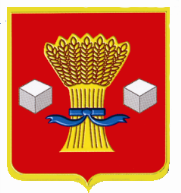 АдминистрацияСветлоярского муниципального района Волгоградской областиПОСТАНОВЛЕНИЕот 30.01.2018                     № 121О закреплении территорий заобразовательными учреждениямиСветлоярского муниципального районаВ соответствии с Федеральным законом от 29.12.2012 № 273-ФЗ «Об образовании в Российской Федерации», в целях обеспечения территориальной доступности муниципальных образовательных учреждений, руководствуясь Уставом Светлоярского муниципального района Волгоградской области,п о с т а н о в л я ю:Закрепить за общеобразовательными учреждениями Светлоярского муниципального района территорию в соответствии с перечнем (приложение 1).Закрепить за образовательными учреждениями Светлоярского муниципального района, реализующими программу дошкольного образования, территорию в соответствии с перечнем (приложение 2).Отделу по муниципальной службе, общим и кадровым вопросам администрации Светлоярского муниципального района Волгоградской области (Н.В.Иванова) разместить настоящее постановление в сети Интернет на официальном сайте Светлоярского муниципального района.Считать утратившим силу постановления администрации Светлоярского муниципального района от 10.01.2017 № 2 «О закреплении территорий за общеобразовательными учреждениями Светлоярского муниципального района», от 28.04.2016 № 644 «О закреплении территорий за дошкольными образовательными организациями Светлоярского муниципального района».Контроль исполнения настоящего постановления возложить на заместителя главы  Светлоярского муниципального района Т.А.Ряскину.Глава муниципального района                                                              Т.В. РаспутинаЕ.В.СтрукПеречень  общеобразовательных учреждений Светлоярского муниципального района и закрепленной за ними территориейУправляющий делами                                                                            Л.Н.ШершневаПеречень  образовательных учреждений Светлоярского муниципального района, реализующих программу дошкольного образования, и закрепленной за ними территориейУправляющий делами                                                                            Л.Н.ШершневаПриложение 1к постановлению администрации Светлоярского муниципального района от ____________ № ____№ п/пНаименование общеобразовательного учрежденияТерритория1.МКОУ «Светлоярская СШ № 1»р.п.Светлый Яр, пос.Краснофлотск2.МКОУ «Светлоярская СШ № 2 имени Ф.Ф.Плужникова»р.п.Светлый Яр, пос.Краснофлотск3.МКОУ «Большечапурниковская СШ»с.Большие Чапурники,с.Малые Чапурники4.МКОУ «Дубовоовражская СШ»с.Дубовый Овраг5.МАОУ «Ивановская СШ»с.Ивановка, ст.Чапурники6.МКОУ «Кировская СШ им. А.Москвичёва»п.Кирова7.МКОУ «Наримановская СШ»п.Нариман8.МКОУ «Приволжская СШ»п.Приволжский, п.Луговой9.МАОУ «Привольненская СШ имени М.С.Шумилова»п.Привольный, ст. Абганерова10.МКОУ «Райгородская СШ»с.Райгород, х.Трудолюбие11.МКОУ «Цацинская СШ»с. Цаца12.МКОУ «Червленовская СШ»с.Червленое, п.Прудовый, ст.Канальная, с.Солянка13.МКОУ «Северная ОШ»п.СеверныйПриложение 2к постановлению администрации Светлоярского муниципального района от ____________ № ____№ п/пНаименование общеобразовательного учрежденияТерритория1.МКДОУ «Светлоярский детский сад № 3»р.п.Светлый Яр, пос.Краснофлотск2.МКДОУ «Светлоярский детский сад № 4»р.п.Светлый Яр, пос.Краснофлотск3.МКДОУ Светлоярский детский сад № 5 «Березка»р.п.Светлый Яр, пос.Краснофлотск4.МБДОУ «Светлоярский детский сад № 7»р.п.Светлый Яр, пос.Краснофлотск5.МКДОУ «Большечапурниковский детский сад»с.Большие Чапурники, с.Малые Чапурники6.МКДОУ «Дубовоовражный детский сад»с.Дубовый Овраг7.МАОУ «Ивановская СШ»с.Ивановка, ст.Чапурники8.МКДОУ Кировский детский сад «Колокольчик»п.Кирова9.МКДОУ Наримановский детский сад «Тополек»п.Нариман, п.Северный, п.Прудовый10.МКДОУ Приволжский детский сад «Семицветик»п.Приволжский, п.Луговой11.МКДОУ Привольненский детский сад «Колокольчик»п.Привольный, ст. Абганерова12.МКДОУ Райгородский детский сад «Ивушка»с.Райгород, х.Трудолюбие13.МКОУ «Цацинская СШ»с. Цаца14.МКОУ «Червленовская СШ»с.Червленое, п.Прудовый, с.Канальная, с.Солянка